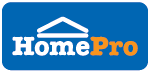 แบบคำร้องขอ Password ระบบ VRM.วันที่ .....................................................เรียน     สายงานจัดซื้อ คุณ............................................................. แผนก .........................................				บริษัท............................................................................... Vendor Code........................................ที่อยู่ ..................................................................................................................................................................................เบอร์โทรศัพท์ ........................................................ เบอร์แฟกซ์ .........................................................   มีความประสงค์ขอ Password ในการเข้าใช้งานระบบ VRM.ใหม่    ทั้งนี้ทางบริษัทฯ  ยินดีให้ บมจ.โฮมโปรดักส์ เซ็นเตอร์ ทำการหักหน้าบัญชีเพื่อชำระเป็นค่าดำเนินการจำนวนเงิน 500 บาท (ห้าร้อยบาทถ้วน) ประทับตราบริษัท   (ถ้ามี)					ลงชื่อ .............................................................................                                                                                         ( ......................................................................... )                                                                                            			                              ผู้แจ้งขอ (ร้านค้า)					ลงชื่อ .............................................................................					          		         ( ......................................................................... )							   ผู้มีอำนาจอนุมัติ (ร้านค้า)ดำเนินการเรียบร้อยแล้ว  วันที่ ......................................(โฮมโปร)                  Password           ใหม่ คือ ......................................... (โฮมโปร)